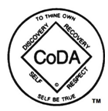 The Board of Trustees of
Co-Dependents Anonymous
invites you to a monthly online
Fellowship Forum  Saturday, July 25th, 2020 Noon, Pacific TimeLet's Talk About: Inner ChildSpeaker: Evie S, Connecticut 
Chair, Service Structure CommitteeModerator – Pam W – Florida Join Zoom Meeting: https://zoom.us/j/835627588 Meeting ID: 835 627 588One tap mobile+16699009128,,835627588# US (San Jose), +12532158782,,835627588# US (Tacoma)Dial by your location        +1 669 900 9128 US (San Jose), +1 253 215 8782 US (Tacoma)        +1 346 248 7799 US (Houston), +1 646 558 8656 US (New York)        +1 301 715 8592 US (Germantown), +1 312 626 6799 US (Chicago)Meeting ID: 835 627 588Find your local number: https://zoom.us/u/acCi9adkLGNOTE: The Forums are recorded. Those recordings will be posted to: Fellowship Forum Recordings
Please note, we don’t use video cameras during this event.
To receive reminders of these monthly events, please click hereWHEN: Typically, the Last Saturday of the month TIME: Noon, Pacific Time / 3pm Eastern Time, 4pm Atlantic Time Duration: 1 hour, followed by open “fellowship” for questions or comments. Coffee Hour is not recorded